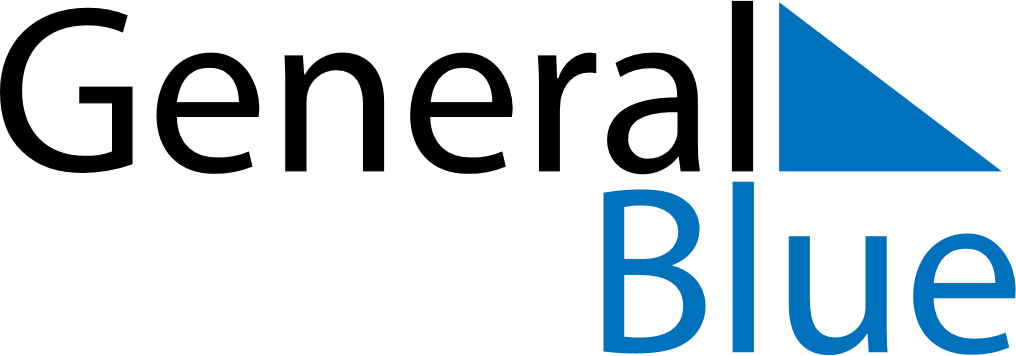 Kosovo 2027 HolidaysKosovo 2027 HolidaysDATENAME OF HOLIDAYJanuary 1, 2027FridayNew Year’s DayJanuary 7, 2027ThursdayOrthodox ChristmasFebruary 17, 2027WednesdayIndependence DayMarch 9, 2027TuesdayEnd of Ramadan (Eid al-Fitr)March 28, 2027SundayEaster SundayApril 9, 2027FridayConstitution DayMay 1, 2027SaturdayLabour DayMay 2, 2027SundayOrthodox EasterMay 9, 2027SundayEurope DayMay 16, 2027SundayFeast of the Sacrifice (Eid al-Adha)December 25, 2027SaturdayChristmas Day